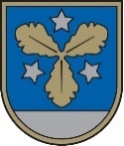 Aizkraukles novada pašvaldībaKOKNESES MŪZIKAS SKOLAReģ. Nr. 90000043494Lāčplēša iela 7, Koknese, Aizkraukles novads, LV-5113Tālr. +371 29856079, e-pasts mu_koknese@inbox.lv KoknesēRegulations of the XVII International Piano Musicians Soloists and Piano Duos Competition “ Koknese 2022”Competition organizers:1.The competition will take place in Koknese, Koknese Music School, Lāčplēša Street 7, Aizkraukle region, from December 1.-3., 2022 – from distance.2. The competition is organized by Koknese Music School in cooperation with Aizkraukle municipality.Objectives of the competition:1) to promote the interest of students in piano music of the Romantic era;2) to develop and build the abilities and talents of music school students;3) to improve the quality of teaching at a music school;4) to develop and improve students' abilities and talents in solo and ensemble music making;5) to promote the exchange of experience and repertoire of piano teachers.Contest rules:Pianist soloists take part in the competition:1st group - 7 - 8 years old;2nd group - 9 - 10 years old;3rd group - 11 - 12 years old;4th group - 13 - 14 years old;5th group - 15 - 16 years old.Piano duos participate in the competition:1st group - 7 - 8 years old;2nd group - 9 - 10 years old;3rd group  - 11 - 12 years old;4th group - 13 - 14 years old;5th group - 15 - 16 years old.Number of participants:No more than 2 students from each school in each group.Participants-soloists must play:1) one or several pieces of the Romantic era;2) a composition of the opposite character, of any age and style of free choice.Piano duet participants must play:1) P. Tchaikovsky's original music conversion for piano duet;2) a remake of the original music of the Romantic era for the piano.Joint performance for soloists and piano duos:1st group - up to 4 minutes;2nd group - up to 6 minutes;3rd group - up to 10 minutes4th group - up to 15 minutes5th group - up to 20 minutesCompetition process:1. The competition shall take place remotely in recording format.2. The recordings may be filmed in any technique - telephone, video camera, etc., the recording must be openable.3. The video file must be in MP4 format with high quality images and sound.4. There may be no editing within one piece.Participant's personal data protection conditions:1. The teacher of the participant is responsible for obtaining the consent of the student's parent and guardian that the participant is being filmed for the competition and that his or her personal data may be processed.2. Videos of the participants of the competition will be available on the website of Koknese Music School www.koknesesmuzikasskola.lvfrom December 1-4.Competition evaluation and awarding:The performance of the pianist soloists and piano duos will be evaluated on a 25-point scale, taking into account:1) the brightness of the image, style, genre of the composition;2) accuracy of strokes, rhythm, tempo;3) piano duets are evaluated separately;4) performance culture.The jury commission consisting of 3 members is approved by the director of Koknese Music School;The work of the jury is chaired by the chairman of the jury commission approved by the school principal;Jury members do not evaluate their students;The jury's assessment is final and indisputable.Contest prizes:1) diplomas and prizes will be sent to the winners by post;Send applications to the e-mail pcaikovskis@inbox.lv on the school form according to the given sample (Annex No.1), and send the entries to the WeTransfer.com platform from 21-24. November, 2022. Upload files In the Title section, enter the name of the school, group, country, in the Message section - the name of the contestant, the name of the program and the name of the teacher.Participation fee EUR 20.00 - must be paid by November 30, 2022 to the account of Aizkraukle municipality:Details for transfer:"Pianist competition participation fee:"Koknese School of MusicAizkraukle municipality:Reg. No. 90000074812Legal address: Lāčplēša Street 1a, Aizkraukle, Aizkraukle District, LV - 5101Bank: AS “SEB Banka”Code: UNLALV2XAccount: LV28 UNLA 0035 9001 3030 2Contact information:Phones: +371 65161292, mob. +371 29856079Koknese Music School website: www.koknesesmusikasskola.lv, section Piano competition (“Pianistu konkurss”).Annex No. 1(Full school name)ApplicationThe XVII International Piano Musicians Soloists and Piano Duos “ Koknese 2022”School principalContact numberDateNumberParticipant’s name, surnameGroupProgramTimingEducator name, surname